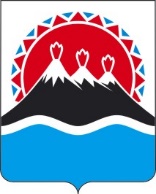 П О С Т А Н О В Л Е Н И ЕПРАВИТЕЛЬСТВА  КАМЧАТСКОГО КРАЯ                   г. Петропавловск-КамчатскийПРАВИТЕЛЬСТВО ПОСТАНОВЛЯЕТ:1. Внести в таблицу приложения 1 к постановлению Правительства Камчатского края от 29.03.2018 № 126-П «Об утверждении перечня юридических лиц и индивидуальных предпринимателей Камчатского края, которым предоставляется право на поставку электрической и тепловой энергии по льготным (сниженным) тарифам» следующие изменения:1) в разделе 1:а) пункт 1.8 изложить в следующей редакции:«                                                                                                                            »;б) пункт 1.28 изложить в следующей редакции:«                                                                                                                            »2) в разделе 2: а) пункт 2.9 изложить в следующей редакции:«                                                                                                                            »;б) пункт 2.29 изложить в следующей редакции:«                                                                                                                            »;в) пункт 2.38 изложить в следующей редакции:«                                                                                                                            »;3) пункт 3.2 раздела 3 изложить в следующей редакции:«                                                                                                                            »;4) пункт 4.1 раздела 4 изложить в следующей редакции:«                                                                                                                            »;5) пункт 5.1 раздела 5 изложить в следующей редакции:«                                                                                                                            »;2.  Настоящее постановление вступает в силу через 10 дней после дня его официального опубликования. [Дата регистрации]№[Номер документа]О внесении изменений в постановление Правительства Камчатского края от 29.03.2018 № 126-П «Об утверждении перечня юридических лиц и индивидуальных предпринимателей Камчатского края, которым предоставляется право на поставку электрической и тепловой энергии по льготным (сниженным) тарифам»1.8ИП Тамоян Т.М. п. Новый, Елизовский районпроизводствопродукции животноводства, переработка продуктов питания1651.28ИП КФХ Заинчковский А.И. с. Коряки, Елизовский районпроизводство продукции животноводства, переработка продуктов питания, хранение картофеля и овощей12.9ОАО "Камчатский комбинат рыбных и пищевых продуктов" (в части ООО "Алфавит вкуса") г. Петропавловск-Камчатскийкондитерские изделия, мучные кондитерские изделия без крематонна10001002.29ХлебопекарняБыстринского потребительского общества с. Эссо,Быстринский районхлебобулочные изделиятонна800902.38Хлебопекарня Соболевского потребительского общества с. Соболево, Соболевский районхлебобулочные изделиятонна800303.2ООО «РПЗ «Сокра»г. Вилючинскрыба мороженая;консервырыбные;мука рыбнаятоннабанкатонна1500,181801 7004.1ИП Ветчинов А.В.п. Паратунка,Елизовский районэксплуатацияаквапарка2 2005.1ООО "ФЕНИКС",г. Петропавловск-Камчатскийутилизация отсортированных отходов1 395Временно исполняющий обязанности Председателя Правительства - Первого вице-губернатора Камчатского края[горизонтальный штамп подписи 1]А.О. Кузнецов